Proyecto: “Formación Integral del Preescolar a través de una Educación en Armonía (FIPEA)”Project: "Integral Training Preschool through an education in Harmony (FIPEA)"María Esther Romero Ascanio
Universidad Veracruzanaesromero@uv.mx
Nohemí Fernández Mojica
Universidad Veracruzanafernandez_nohemi@hotmail.com
Guadalupe Huerta Arizmendi
Universidad Veracruzanaghuerta@uv.mx
Perla Sagrario Castillo Maza
Universidad Veracruzanaperla.sagrario.castillo@gmail.com
Rafael Cordoba del Valle
Universidad Veracruzanarcordobamx@gmail.comResumen Este proyecto de intervención educativa fue realizado a través del taller  titulado Formación integral del preescolar a través de una educación en armonía (FIPEA), en el  que participaron niños que cursan el nivel de preescolar en Estancia Infantil “Veracruz Próspero” del Puerto de Veracruz. Objetivo: Desarrollar  habilidades y actitudes en los niños para que le ayuden a resolver conflictos dentro del salón de clases a través del taller de educación para la paz. Metodología: para el logro del objetivo las actividades del taller se caracterizan por ser: participativas, activas, didácticas, de diálogo, flexible y motivadora. Contenido. Se abordaron 12 temas: conocimiento de sí mismo, manejo de sentimientos y emociones, empatía, tolerancia, respeto, confianza, aprecio por la diversidad, tomas de decisiones, comunicación asertiva, pensamiento crítico, pensamiento creativo, resolución de problemas y conflictos. Instrumento. Cuestionario a la directora, profesoras y niños. Los resultados del trabajo mostraron un impacto favorable,  pues se confirmó  el logro del propósito de la intervención realizada en los niños de la “Estancia Infantil Veracruz Próspero”.Palabras Claves: Educación, paz, preescolar, formación integral, armonía, valores. AbstractThis draft educational intervention was conducted through the workshop entitled Comprehensive training preschool through an education in harmony (FIPEA), with the participation of children attending the preschool level in Child Stay "Veracruz Prospero" of Veracruz. Objective: To develop skills and attitudes in children to help resolve conflicts within the classroom through education workshop for peace. Methodology for achieving the objective of the workshop activities are characterized as: participatory, active, teaching, dialogue, flexible and motivating. Content.Self-awareness, managing feelings and emotions, empathy, tolerance, respect, trust, appreciation for diversity, decision making, assertive communication, critical thinking, creative thinking, problem solving and conflict 12 issues were addressed. Instrument. Questionnaire to the principal, teachers and children.The results of the study showed a favorable impact, as the achievement of the purpose of the intervention in children "Child Stay Veracruz Prospero" was confirmed.Key words: education, peace, preschool, comprehensive training, harmony, values.Fecha recepción:   Mayo 2016          Fecha aceptación: Julio 2016Introducción Ante el incremento de la violencia grupal en las escuelas que afectan la convivencia y los procesos de enseñanza – aprendizaje, en  el Plan Nacional de Desarrollo 2013-2018, se lee un llamado a “… fortalecer la colaboración entre las comunidades escolares, académicas y la sociedad, para acotar la violencia mediante acciones integrales, principalmente bajo un enfoque preventivo.” (p 61)Como una respuesta a este llamado,  el CA-UV- 391 Desarrollo Humano, investigación e intervención educativa, se dio a la tarea de capacitar a  estudiantes de la Facultad de Pedagogía – Veracruz de la Universidad Veracruzana con la finalidad de desarrollar el taller FIPEA.Para el desarrollo del taller se requirió de un diagnóstico para conocer el ambiente de aprendizaje de una institución educativa. Con la anuencia de la dirección de la Estancia Infantil  “Veracruz Próspero”, ubicado en la colonia centro del Puerto  de Veracruz, se realizó   una observación no participativa así como entrevistas a informantes claves.Los resultados presentaron evidencias de que entre la mayoría de los niños son existen casos aislados de violencia entre ellos. Por otra parte se resalta  la falta de conocimiento en temas de educación para la paz como la empatía, la cooperación, el respeto, la tolerancia y la diversidad cultural. Estos elementos, especificados para el desarrollo de la competencia para la convivencia dados a conocer en el Plan de Estudios 2011 Educación básica en la  página 38.Los resultados encontrados en el diagnóstico condujeron a la siguiente pregunta de intervención del problema:¿De qué manera influye el taller de educación para la paz en el entorno educativo de los niños que cursan preescolar en la Estancia Infantil “Veracruz Próspero” del Puerto de Veracruz?Objetivo GeneralDesarrollar  habilidades y actitudes en los niños para que le ayuden a resolver conflictos dentro del salón de clases a través del taller FIPEA.Objetivos EspecíficosReconocer las características y aspectos personales que nos identifican como un ser único e irrepetible con el fin de establecer vínculos armónicos y positivos con las demás personas.Desarrollar una imagen positiva de sí mismo, reconociendo sus fortalezas e identificando sus intereses y necesidades, lo cual permitirá enfrentar los desafíos y problemas que se presentan en la vida cotidiana, logrando así un desarrollo humano pleno.Reconocer cómo manejan y expresan sus emociones: enojo, coraje, ira y agresión, y lo contrario: calma, serenidad, paz, para que construya nuevas formas de relacionarse con los demás, de tal manera que se facilite la convivencia social.Favorecer habilidades de empatía hacia las otras personas, tomándolas en cuenta tal como son, y evitar establecer juicios valorativos, lo cual les permitirá desarrollar comportamientos de apoyo y solidaridad.Favorecer actitudes de respeto hacia otras personas, tomándolas en cuenta tal como son, y evitar establecer juicios valorativos lo cual nos permitirá desarrollar comportamientos y apoyo y solidaridad. Ser tolerante implica reconocer el derecho de todos a expresar sus ideas, aun siendo diferentes a las propias.Reconocer las actitudes y comportamientos necesarios para que exista confianza entre las personas, aprender a confiar en los demás y brindar nuestra confianza a otras personas.Promover actitudes y comportamientos, no discriminatorios entre las personas, reconociendo las diferencias de credo, género, raza, discapacidad, opinión, entre otras, lo cual nos permitirá aceptarnos, y enriquecernos como seres humanos. Reconocer solidariamente, y permitir aceptar y valorar, a las personas por su condición humana, independientemente de sus orígenes, características, condición económica, social o genérica.Comprender la importancia de la toma de decisiones constructivas, evaluar las diferentes opciones y asumir de manera responsable.Fomentar el diálogo franco y abierto y el intercambio de vivencias y opiniones, con el fin de proporcionar el desarrollo de actitudes de aceptación y amistad.Aprender a trabajar en cooperación y colaboración, aceptar la  diferencia y la interdependencia cuando se establecen metas y acuerdos comunes y lograr con esto otras formas de convivencia pacífica y armónica.Desarrollar un pensamiento crítico y creativo que nos permita construir de forma flexible diferentes formas de actuar ante una misma situación; asimismo, cuestionar los estereotipos que limitan al ser humano en su crecimiento y cambio permanente.Desarrollar actitudes de negociación y mediación, lo cual nos permita resolver los conflictos y problemas de otra forma, evitando con esto la agresión y la violencia.  Referente contextual La Estancia Infantil “Veracruz Próspero” se encuentra ubicada en la calle Canal entre Jiménez y Pino Suárez en el municipio de Veracruz, es de una sola planta. Este plantel cuenta con una directora, tres maestras y tres cuidadoras, las cuales están distribuidas en preescolar y maternal; dos en maternal, una en primero, una en segundo y dos en tercer grado. Entre los niños y niñas que asisten a esta estancia forman un total de 61 niños.Cuentan con tres salones y uno de guardería, estos son amplios, climatizados, con suficiente material didáctico, también hay una cocina la cual se utiliza para alimentar a los niños que están en guardería, tienen baños tanto de niños como niñas y un patio donde se realizan algunas de sus actividades.El horario de atención en el nivel preescolar es de 09:00 hrs. a 12:00 hrs., mientras que el  de la guardería es de 07:00 hrs. a 09:00 hrs. y de 12:00 hrs. a 16:00 hrs. El comedor se encuentra dentro del salón de tercero pero solo se ocupa para los niños que se quedan en la guardería. Cuando es la hora de salida de los niños de preescolar todos los niños de guardería se juntan en un mismo salón, exclusivo para ellos. Cada grupo se distingue por mandiles de diferentes colores. Los niños de primero de color rojo, los  de segundo de color verde y los  de tercero de color amarillo.Los padres casi siempre  llevan a su hijo hasta la estancia y se retiran debido a que trabajan, algunas madres después de entregar al niño abordan esporádicamente a las profesoras y les preguntan sobre algunas actividades escolares que sedeben cumplir. A la hora de la salida, la mayoría de los padres van a recoger a sus hijos, mientras que algunos niños son recogidos por hermanos, abuelos o por la persona que estén a  cargo de ellos en ese tiempo.MetodologíaEste taller tiene como propósito fundamental desarrollar  habilidades y actitudes en los niños para que le ayuden a resolver conflictos dentro del salón de clases, así como también que cuenten con conocimientos de lo que es la violencia y los tipos de violencia que existen, así como las consecuencias  que por parte de  ésta se presente dentro de un núcleo familiar o en la escuela. Por otra parte pretende que los alumnos identifiquen los valores existentes en las personas en las que  tiene que hacer valer para que la violencia no se presente.Así como también tendrá la oportunidad de recopilar una serie de elementos que le permitirán resolver conflictos de la vida cotidiana y vivenciar los beneficios de tener una educación para la paz que le permita conocerse y valorarse como individuo y como miembro de un círculo social.Para reducir el nivel de violencia escolar se deben unificar criterios y estrategias de intervención e información a nivel nacional en todos los niveles educativo, sin embargo, esta propuesta de intervención social sugiere poner  un énfasis en la educación temprana, es decir, poner más atención a los primeros pasos del desarrollo del ser humano. La estrategia utilizada fue la aplicación de sesiones donde se desarrolló un taller el cual abarcó doce temas,  conocimiento de sí mismo, manejo de sentimientos y emociones, empatía, tolerancia, respeto, confianza, aprecio por la diversidad, tomas de decisiones, comunicación asertiva, pensamiento crítico, pensamiento creativo, resolución de problemas y conflictos. Por lo mencionado anteriormente las actividades que se realizaron a lo largo de este proyecto fueron diversas, algunas de ellas fueron, dinámicas de socialización, preguntas orales durante los temas que se trataron, dinámicas de reconocimiento del cuerpo a través de fotografías, identificación de características a través de observarse en un espejo, dinámicas para el reconocimiento de necesidades primordiales, dinámicas de Reflexión para saber actuar ante problemas de la vida diaria, dinámicas para aprender a reconocerlas y saber expresar sus emociones idóneamente, lluvia de ideas, exposiciones de información relevante de los temas que se trataron y debates.De igual forma el agrupamiento fue  flexible y en función de las dinámicas de aprendizaje a desarrollar y de la finalidad del proyecto. Por ello se pudo diseñar tareas de aprendizaje que requirieron un trabajo individual, por parejas, dividir al grupo en dos para realizar debates, o en pequeños grupos de 5 niños para efectuar las actividades.Al inicio de la primera sesión la estudiante a cargo del desarrollo de ésta, estableció  junto con el grupo las reglas que se sustentaron en el respeto y la necesidad de comunicarse. La comunicación es un requisito para el aprendizaje, esta se dará de manera tanto escrita como oral.Cabe mencionar que este proyecto tuvo una duración de 4 meses, para la realización de las actividades se dieron de 15 a 20 minutos l realización de éstas,  así también se marcó un tiempo de 10 minutos en cada sesión, donde los niños pudieron aportar ideas, sentimientos, entre otras, permitiéndoles enriquecer las actividadesLas sesiones se desarrollaron dentro de las aulas de los dos grupos, es decir, que la mayoría de las actividades eran realizadas en los salones, en algunas ocasiones fue necesario ocupar el patio de la estancia para la ejecución de cierta dinámicas que su naturaleza así lo pedían.El contenido de esta intervención se dividió en 12 temas, los cuales se concentraron en una antología la cual proporcionó la información necesaria para el desarrollo de las sesiones, cada una de ellas trata sobre un valor como la tolerancia, respeto, comunicación asertiva, entre otros, llevando a cabo la exposición concisa del tema, actividad acorde al valor, momento de reflexión.Para la realización del proyecto los chicos trabajaron de dos formas, tanto individual como grupal, esto se realizaba conforme al plan de clase. De forma individual en ocasiones se realizaban lluvias de ideas, mapas cognitivos, cartel, entre otros. Mientras que en grupos se realizaron debates, mapas mentales, entre otras actividades.Se contó con la participación de un total de cuatro estudiantes para llevar a cabo las diez sesiones en los dos grupos, se necesitaron hojas, colores, crayolas, pegamento, tijeras, hojas de colores, lápices, proyector, bocinas, mesa bancos, cartulinas, brillantina, para efectuar las diversas actividades planeadas, para lo anterior se contó con un presupuesto de alrededor de $1,500.00EvaluaciónPara efectos de esta intervención se realizaron dos cuestionarios a los niños, maestras y la directora, en el primero se les preguntó sobre su opinión del proyecto, mientras que en segundo se investigó sobre la importancia de los temas que se trataron durante el desarrollo de las sesiones, con la finalidad de saber el impacto de la intervención, así como obtener resultados para saber cómo fue el logro de este.El primer cuestionario arrojó que se cumplieron  los objetivos planteados,  por lo que se considera éste trabajo pertinente.Mientras que en el segundo se les preguntó a los niños sobre la importancia del proyecto, como cuestionamientos acerca de las dinámicas que se aplicaron, el manejo de la información por parte de los aplicadores del taller, si este proyecto les fue de ayuda, a lo que ellos respondieron a todas las preguntas de forma positiva.De igual manera se llevó una evaluación mediante la observación diaria, a través de ella se pudo notar que el trabajo en equipo y la socialización entre ellos es buena, pues solamente en casos esporádicos se presentaron conductas de agresión verbal entre los niños. Por lo que el trabajo en cada día se llevó sin ningún problema o contratiempo. Los niños reportaron que las personas quienes desarrollaron las sesiones del proyecto fueron motivadoras, entusiastas, atentas y sabían manejar el tema. A los niños siempre les gustaba trabajar en carteles, realizar dibujo, pintar, recortar, entre otras actividades. Debido a ello las sesiones siempre fueron  comprendidas, ejecutadas con disposición y agrado.Asimismo también existió una buena coordinación entre las estudiantes que desarrollaron el proyecto, ejecutando de manera correcta las planeaciones para cada una de ellas.En las actividades que se aplicaron para el desarrollo de ésta intervención se consideraron los aspectos de la  dinámica de socialización, autoestima,  educación emocional y la educación en valores.  Habiéndose caracterizado por ser motivadoras ya que se tuvo en  cuenta las necesidades, inquietudes y vivencias de los niños identificadas en el diagnóstico, por tal motivo se destacaron por ser  activas. Asimismo fueron reflexiva ya que se utilizó el análisis como elemento fortalecedor del conocimiento y la crítica constructiva. Esto permitió desarrollar la creatividad y la expresión de los diversos potenciales personales y de grupo. Por otro lado fue participativa, potenciando en todo momento las actividades que se propusieron y el sentido de la solidaridad por encima del individualismo.ResultadosA continuación se presenta el análisis de los resultados después de haberse impartido el taller FIPEA; la información se obtuvo mediante un cuestionario aplicado a la directora, las profesoras y los niños. Los datos contienen los 12 temas abordados en el taller.La primera sesión se trató el tema de conocimiento de sí mismo, donde se observa que los niños reportan un aprendizaje significativo, porque en este punto lograron reconocer de manera significativa  sus características y aspectos personales que lo identifican como un ser único e irrepetible con el fin de establecer vínculos armónicos y positivos con las demás personas.Las maestras consideraron no tan satisfactorio el logro de este punto, y  por otro lado la directora coincide con los niños sobre el alcance acerca de la unión auténtica y armónica con sus compañeros de clases.En el tema de manejo de sentimiento y emociones los niños informan que aprendieron  a manejar y expresar sus emociones logrando así  construir nuevas formas de relacionarse con los demás, de tal manera que se les facilite la convivencia social. Las maestras estiman no tan satisfactorio el alcance de este tema, y por el contrario la directora concuerda con los niños sobre el logro del manejo de las emociones y sentimientos.Respecto a la autoestima los niños reportaron que se obtuvo satisfactoriamente el desarrollo de una imagen positiva de sí mismo, reconociendo sus fortalezas e identificando sus intereses así como necesidades, lo cual les permite enfrentar los desafíos y problemas que se presentan en la vida cotidiana, consiguiendo su pleno desarrollo humano. Las maestras consideran poco satisfactorio el logro del tema “autoestima”, mientras que la directora concuerda con los niños el logro satisfactorio, sobre el progreso en el reconocimiento de sus fortalezas, intereses y necesidades.El cuarto tema fue sobre la empatía, donde los niños indicaron el alcance muy satisfactorio del desarrollo de sus habilidades sobre tema antes mencionado hacia las otras personas, lo que les permitió tomarlas en cuenta tal como son, evitando de esta manera juicios valorativos, lo cual les permitió crear comportamientos de apoyo y solidaridad en favor de sus semejantes. Tanto las maestras como la directora reportan el mismo nivel satisfactorio de logro en niños.          Acerca del respeto y la tolerancia los niños reportan el logro muy satisfactorio del tema, ellos consideran que obtuvieron el incremento de actitudes de respeto hacia otras personas, tomándolas en cuenta tal como son, evitando establecer juicios valorativos lo cual permitió desarrollar comportamientos, apoyo y solidaridad, así también el reconocer el derecho de todos a expresar sus ideas, aun siendo diferentes a las propias. Las maestras y la directora coinciden en el nivel poco satisfactorio del alcance en este punto, discrepando con los niños en el logro del respeto y la tolerancia.	En relación a la confianza, los niños reportan un resultado muy satisfactorio en el  incremento de la confianza hacia las demás personas, mediante el desarrollo de actitudes y comportamientos necesarios. Mientras que las maestras y la directora consideran que se cumplió de manera menos satisfactoria este tema en relación a la opinión de los niños.	Referente al aprecio por la diversidad los niños informan el resultado muy satisfactorio en el impulsar y enfatizar tanto las actitudes como los comportamientos no discriminatorios entre las personas, siendo solidario así como reconociendo todas sus diferencias con sus semejantes, permitiéndose aceptarse y beneficiarse como ser humano. Tanto las maestras y la directora afirman que el logro fue poco satisfactorio ante la diversidad cultural.En la toma de decisiones, los niños revelaron muy satisfactorio el alcance de comprender la importancia en tomar decisiones constructivas, evaluando las diferentes opciones y asumiendo de manera responsable. Las maestras consideran poco satisfactorio el logro del tema, mientras que la directora coincide con los niños en el nivel de logro  del mismo.En la comunicación asertiva, los niños y las maestras reportan muy satisfactorio el logro del fomento del diálogo franco y abierto, al igual que el intercambio de vivencias y opiniones, con el fin de proporcionar el desarrollo de actitudes de aceptación y amistad. Mientras la directora afirma poca satisfacción ante el cumplimiento del tema.	Sobre la cooperación y la colaboración, los niños reportan un resultado muy satisfactorio en aceptar la  diferencia así como la interdependencia cuando se establecen metas, acuerdos comunes logrando con ello otras formas de convivencia pacífica y armónica en los diversos contextos en que el niño se desarrolla. Las maestras consideran poco satisfactorio el logro del tema “cooperación y colaboración”, mientras que la directora coincide con los niños en el nivel de logro  del mismo.	El pensamiento crítico y creativo fue el penúltimo tema, en el cual tanto  los niños como la directora reportan que el alcance del tema pensamiento crítico y creativo fue muy satisfactorio, pues aprendieron a trabajar en cooperación así como colaboración, aceptando la  diferencia e interdependencia cuando se establezcan  acuerdos comunes, logrando con ello otras formas de convivencia tanto pacífica como armónica, en tanto las maestras respondieron que el logro fue bajo.Finalmente sobre la resolución de problemas y conflictos se reportó que tanto los niños como la directora consideran muy satisfactorio el logro del desarrollo actitudes tanto de negociación como mediación, lo cual les permitió resolver los conflictos y problemas evitando con esto la violencia física, psicológica o moral.  Las maestras reportan poca satisfacción del logro.Considerando de manera conjunta los temas abordados, resulta que la contribución del proyecto en cuanto a lo reportado por los niños y la directora fue muy satisfactorio y de acuerdo a lo considerado por las maestras este trabajo tuvo poca satisfacción. Ver gráfica No.1Gráfica N°1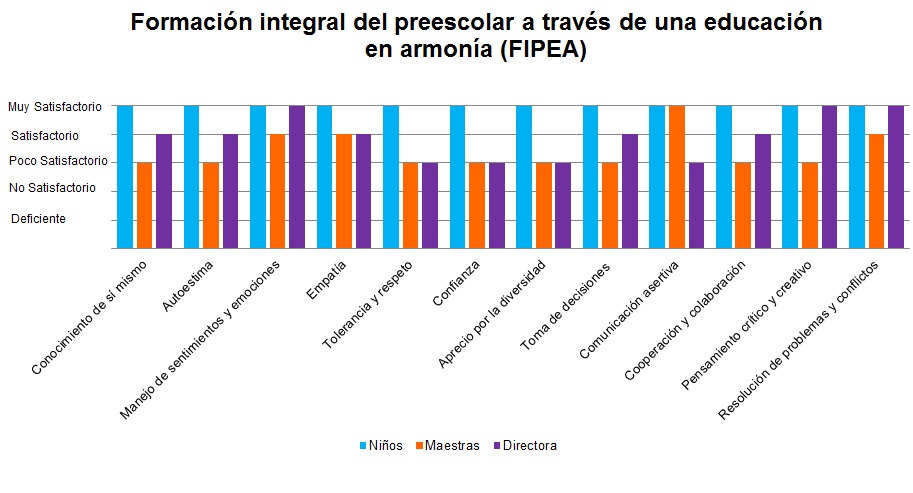 ConclusiónFinalmente se puede expresar que los resultados fueron satisfactorios aun cuando hay cierta discrepancia en la apreciación que reportan las maestras, pues hubo logro en el cumplimiento del objetivo, el cual consistió en desarrollar  habilidades y actitudes en los niños permitiéndoles resolver conflictos dentro del salón de clases, y en los diferentes entornos donde se encuentren. Este logro se obtuvo mediante la aplicación del taller donde se incluyeron las temáticas: conocimiento de sí mismo, manejo de sentimientos y emociones, empatía, tolerancia, respeto, confianza, aprecio por la diversidad, tomas de decisiones, comunicación asertiva, pensamiento crítico, pensamiento creativo, resolución de problemas y conflictos.Lo anterior es indicador para considerar estas actividades en pro de la formación integral del niño, sobre todo en esta edad que le permite sentar las bases para una convivencia armónica tanto en el presente como en su vida futura.BibliografíaAisensona. (1994). Resolución de conflictos. Un enfoque psicosociológico, Fondo de Cultura Económica, México. p. 34.Alcázar, E. (2003). Manual Eduquemos para la paz Consejo Nacional De Fomento Educativo. México. p. 104Balart, M. (2013). Claves del poder personal, AGAMA. México. p.86 Recuperado de http://www.gref.org/nuevo/articulos/art_250513.pdfBranden, N. (1992). El poder de la autoestima, ¿Cómo potenciar este importante recurso psicológico? Editorial Paidos Ibérica S.A. España., pp. 13-14.CIESAS, et al. (s.f.). Campaña nacional por la diversidad cultural de México, México.p.26Delors, J. (1994). "Los cuatro pilares de la educación", en La Educación encierra un tesoro, El Correo de la UNESCO. México. P.p. 91-103.Diario Oficial (2007) Ley general de acceso de las mujeres a una vida libre de violencia, México. p.16 Recuperado de http://www.legisver.gob.mx/eventos/LXLegislatura/ley_mujereslibreviolencia.pdfGarcía V. (s.f.).  Autoestima, Argentina vgo15@uol.com.ar. Pp. 1-2Goodenouch, F. (1951). Test de inteligencia infantil por medio de la figura humana. Argentina: Paidos.Greade, E. (2011). Lidiando con las emociones. War Child Holanda. Holanda. Recuperado de http://webcache.googleusercontent.com/search?q=cache:m8mXB3u4sckJ:www.warchildlearning.org/mmbase/attachments/10116/MANUAL_EMOCIONES_DEF.pdf+&cd=1&hl=es-419&ct=clnk&gl=mxKreidler J. (1984), , Resolución de Problemas y Conflictos, Creative Conflict Resolution, Ed. Scott, Foresman and Company EE.UU. p.7-10. http://www.oei.es/valores2/926327.pdfLabrador, C. (2000). Educación para la paz y cultura de paz en documentos internacionales. Universidad Complutense de Madrid, España. p 59 Recuperado de file:///C:/Users/uv/Downloads/Dialnet-EducacionParaLaPazYCulturaDePazEnDocumentosInterna-201070%20(2).pdfLLacuna, J. (2004). La conducta asertiva como habilidad social, España. p. 1 Recuperado de http://www.insht.es/InshtWeb/Contenidos/Documentacion/FichasTecnicas/NTP/Ficheros/601a700/ntp_667.pdfMorales, M. (2000). Confianza y Desarrollo del Potencial Humano. Tecnología, Organización, Personas Capacitación y Desarrollo S.A., México. p. 5 Recuperado de http://www.topconsultores.cl/img/Confianza%20y%20Desarrollo.pdfRodríguez, C. (2015). La desigualdad en la asignación de presupuesto para deportes no destacados en Colombia: un análisis al poder y la corrupción deportiva. Universidad Militar Nueva Granada. Colombia. Recuperado de http://repository.unimilitar.edu.co/bitstream/10654/13837/2/LA%20DESIGUALDAD%20EN%20LA%20ASIGNACI%C3%93N%20DE%20PRESUPUESTO%20PARA%20DEPORTE.pdfSalmerón. (s.f.). Qué es violencia Familiar. México, p.2 Recuperado de http://www.psicoterapiaintegral.com/Articulos/Que%20es%20la%20Violencia%20Familiar.pdfSalazar, I. (2012). Educación, conflictos y estudios para la paz, Instituto Superior de Ciencias de la Educación del Estado de México (ISCEEM)México.p. 6. Recuperado de http://www.iberopuebla.mx/servicios/memorias/files/mesas/formacion_para_la_ciudadania_y_derechos_humanos_01/educacion_conflictos_y_estudios_para_la_paz.pdfSecretaría de Educación Pública (SEP). Lo que debes hacer. La violencia escolar. Recuperado de http://acosoescolar.sep.gob.mx/es/acosoescolar/La_violencia_escolarUniversidad de Cádiz. (s.f.). Toma de Decisiones. España. Recuperado de http://www.uca.es/recursos/doc/Unidades/Servicio_Atencion_Psico/1405760673_2542013164745.pdfUNESCO. (2007). Paz y Educación para los Derechos Humanos, Francia. p. 24 Recuperado de http://unesdoc.unesco.org/images/0013/001318/131836s.pdfSebastiani Y. (2004). Promoviendo el pensamiento crítico y creativo en la escuela. Revista Educación, Cultura y Sociedad. UMBRAL Perú. Pp. 115-117 Recuperado de http://sisbib.unmsm.edu.pe/bibvirtualdata/publicaciones/umbral/v04_n07/A13.pdfVidanes, J. (2007). La educación para la paz y la no violencia. Revista Iberoamericana de la Educación. México. Recuperado de http://rieoei.org/experiencias146.htmlResumen del curriculum de los autoresDra. Nohemí Fernández Mojica. Licenciada  en Pedagogía. Universidad Veracruzana. Maestra en Planeación y Desarrollo Educativo por la  Benemérita y Centenaria Escuela Normal del Estado de Durango, Doctora en Educación por la  Escuela Libre de Ciencias Políticas y Administración Pública de Oriente. Docente de Tiempo Completo de la  U.V. Responsable del cuerpo académico: UV-CA- 391: Desarrollo Humano, investigación e intervención educativa. Línea de investigación: Desarrollo humano. Libros: Caricaturas y cómics ¿causantes del comportamiento infantil? (2003) México: Ed. Barak Comunicaciones y Distribuciones. Instrumentos de evaluación en la investigación educativa (2010) México: Trillas. Texto: Fundamentos para el matrimonio (En revisión. Editorial Pilibrio) Autora de varios artículos educativos. Ponente  a nivel nacional e internacional.  Perfil Deseable PRODEP. Investigadora  Nivel 1 del Sistema Nacional de Investigadores de CONACYT.Mtra. María Esther Romero Ascanio. Licenciada  en Pedagogía. Universidad Veracruzana. Maestra Administración Educativa. Universidad Veracruzana. Docente de Tiempo Completo de la  U.V.  Perfil Deseable PRODEP. Miembro  del cuerpo académico: UV-CA- 391: Desarrollo Humano, investigación e intervención educativa. Línea de investigación: Desarrollo humano. Autora de artículos educativos. Ponente a nivel nacional e internacional.Mtra. Guadalupe Huerta Arizmendi. Licenciada  en Pedagogía. Universidad Veracruzana. Maestra Administración Educativa. Universidad Veracruzana. Docente de Tiempo Completo de la  U.V.  Perfil Deseable PRODEP. Miembro  del cuerpo académico: UV-CA- 391: Desarrollo Humano, investigación e intervención educativa. Línea de investigación: Desarrollo humano. Autora de artículos educativos. Ponente a nivel nacional e internacional.Lic. Perla Sagrario Castillo Maza. Licenciada  en Pedagogía. Universidad Veracruzana. Asistente y colaboradora del cuerpo académico: UV-CA- 391: Desarrollo Humano, investigación e intervención educativa. Línea de investigación: Desarrollo humano. Dr. Rafael Córdoba del Valle. Licenciado en Informática por la Universidad Veracruzana. Maestro en Ciencias de la Computación por la Universidad Veracruzana, Doctor en Sistemas y Ambientes Educativos por la Universidad Veracruzana. Docente de Tiempo Completo de la  U.V. Perfil Deseable PRODEP. Autor de artículos educativos. Ponente a nivel nacional.